iClaim-i3368 Marriage (1st Party):  Screen Package 0.5Table of Contents1.	Ent002_Welcome Page (DIB)	Error! Bookmark not defined.2.	Ent003_Welcome Page (RIB)	Error! Bookmark not defined.3.	Ent003_Welcome Page (RIB) Secure Session	Error! Bookmark not defined.4.	Who is Completing This Application? (DIB or RIB Path)	Error! Bookmark not defined.5.	Who is Completing This Application? (RIB Path with Secure Session)	Error! Bookmark not defined.6.	Ent004_Return to Saved Application Process	Error! Bookmark not defined.7.	Ini002-d1_Information About You (DIB or RIB path with no navigation)	Error! Bookmark not defined.8.	Ini002-d1_Information About You (Secure Session RIB Path with no navigation)	Error! Bookmark not defined.9.	Ini002-d1_Information About You (DIB with navigation)	Error! Bookmark not defined.10.	Ini002-d1_Information About You (RIB with navigation)	Error! Bookmark not defined.11.	Ini003-1_Contact Information	Error! Bookmark not defined.12.	Ini003-1_Birth and Citizenship Information	Error! Bookmark not defined.13.	Apn001-d1_Re-entry Number	Error! Bookmark not defined.14.	Apn001-d1_Re-entry Number (SSI Definition link expanded)	Error! Bookmark not defined.15.	Adi001-1_Other SSNs and Names	Error! Bookmark not defined.16.	Fam001-1_Marriage information	Error! Bookmark not defined.17.	Fam002-1_Prior Marriages	Error! Bookmark not defined.18.	Fam003-d1_Children	Error! Bookmark not defined.19.	Mil001-1_Military details	Error! Bookmark not defined.20.	Ear001-1_Employer Details	Error! Bookmark not defined.21.	Ear002-1_Self-Employment	Error! Bookmark not defined.22.	Ear003-1_Supplemental Information	Error! Bookmark not defined.23.	Ear004-d1-b_Total Earnings	Error! Bookmark not defined.24.	Ear005-d1-b_Other Pensions/Annuities	Error! Bookmark not defined.25.	Wst002-1_Direct Deposit Details	Error! Bookmark not defined.26.	Bni001-1_Benefit Information	Error! Bookmark not defined.27.	Bni002-1_Health Insurance (RIB or RIB/DIB Path only)	Error! Bookmark not defined.28.	Bni005-1_Group Health Plan Insurance (RIB or RIB/DIB Path only)	Error! Bookmark not defined.29.	Dsq001-1_Ability To Work	Error! Bookmark not defined.30.	Dsq002-1_Disability Payments	Error! Bookmark not defined.31.	Dsq003-1_Dependents	Error! Bookmark not defined.32.	Dsq004-1_Authorization	Error! Bookmark not defined.33.	Rem001_Remarks	Error! Bookmark not defined.34.	Ovs001-d1-b_Review and Sign (iClaim)	Error! Bookmark not defined.35.	Pin001-1_Contact Information	336.	Pin001-1_Contact Information (i3368 only)	537.	Confirm Your Identity On Re-entry (1st party to 1st party)	738.	Re-entry Number (i3368 only)	839.	Alg001-1_Conditions	940.	Con001-1_Someone Who Knows About Your Condition	1141.	Doc001-1_Doctors and healthcare professionals	1342.	Doc002-1_Doctors and healthcare professionals details	1443.	Hos001-1_Hospitals and Clinics	1744.	Hos002-1_Hospital and Clinic Details	1845.	Tst001-1_Medical tests	2246.	Tst002-1_Medical Test Details	2347.	Med001-1_Medicines	2548.	Med002-1_Medicine Details	2649.	Msc001-1_Other medical records	2850.	Msc002-1_Other Medical Record Details	2952.	Win001-1_Work Status	3153.	Wac001-1-sw_Work Activity	3254.	Wac001-1-cw_Work Activity	3355.	Wac001-1-nw_Work Activity	3456.	Job001-1-sw_Job History	3557.	Job001-1-cw_Job History	3858.	Job001-1-nw_Job History	4159.	Edu001-1_Education and Training	4260.	Rmk001-1_Remarks	4361.	Rvw001-1_Review (i3368)	4462.	Mrf003-1_Medical Release Form	Error! Bookmark not defined.63.	Wtn001-d1_Confirmation (With electronic Signature)	Error! Bookmark not defined.Note: Electronically signed medical release form will be displayed in html format similar to the current system.	Error! Bookmark not defined.64.	Wtn001-d1_Confirmation (Without electronic Signature)	Error! Bookmark not defined.65.	Cov001-1_Cover Sheet Pop-up	Error! Bookmark not defined.66.	Rec001-1_Receipt Pop-up	Error! Bookmark not defined.Pin001-1_Contact Information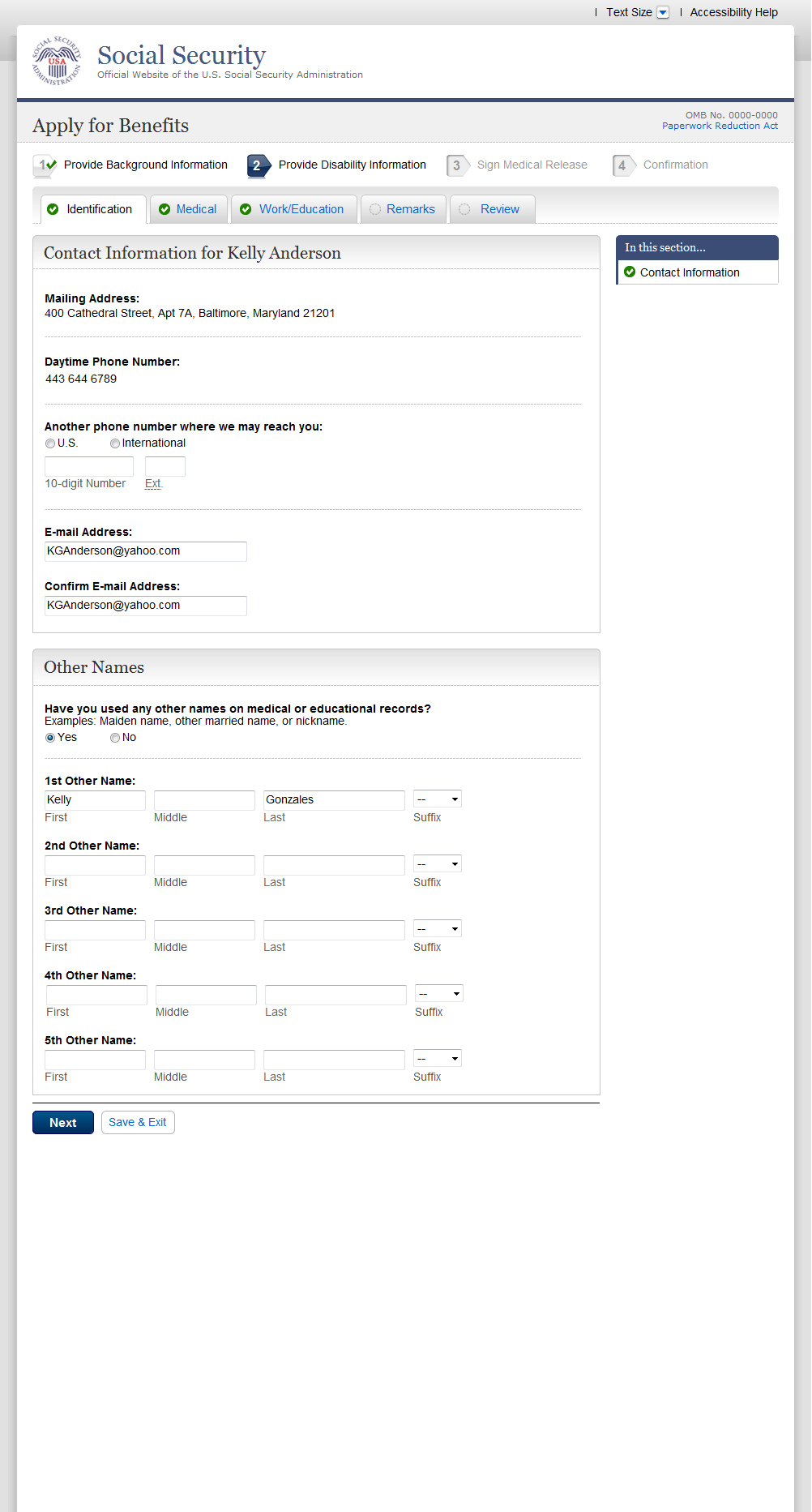 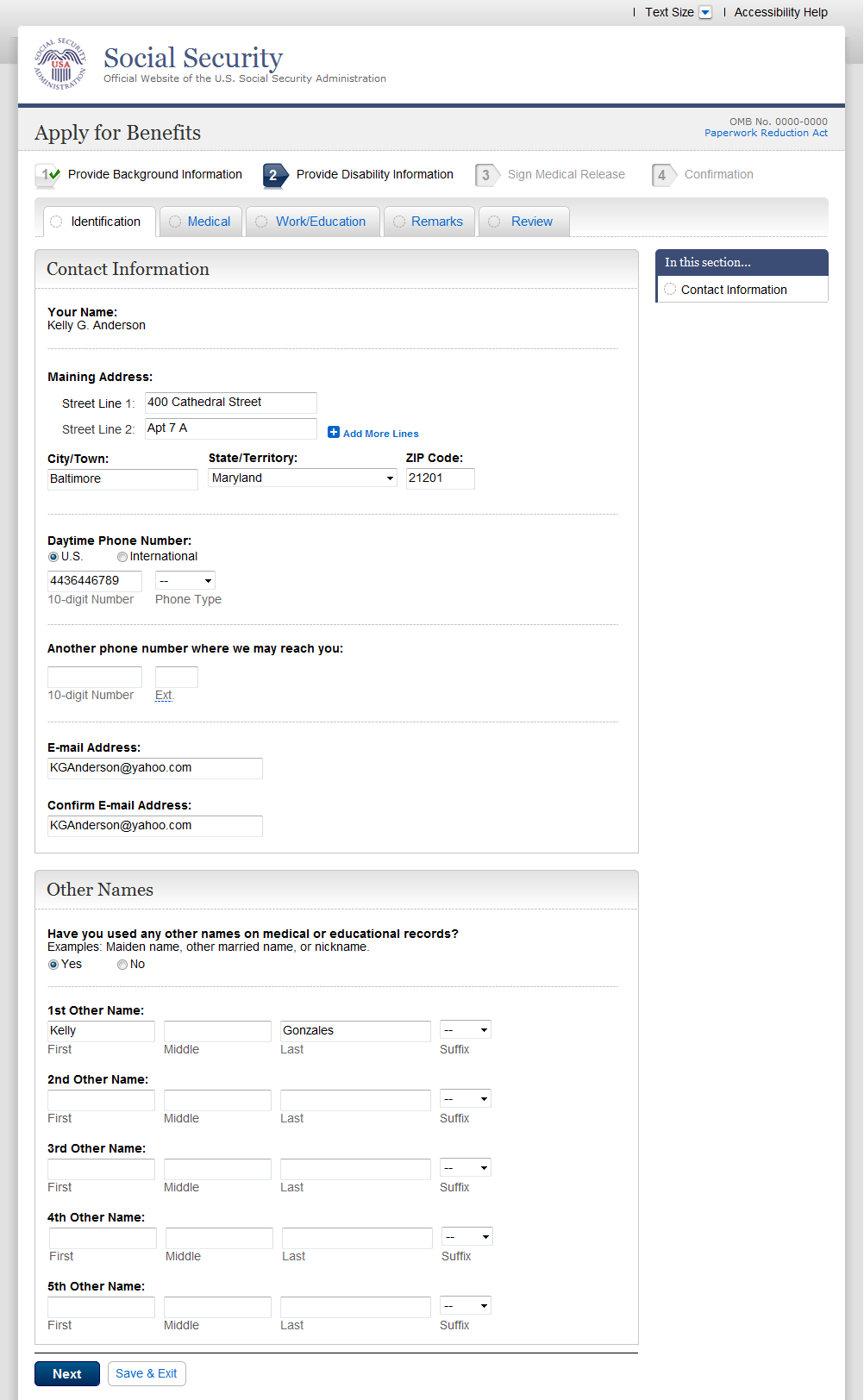 Pin001-1_Contact Information (i3368 only)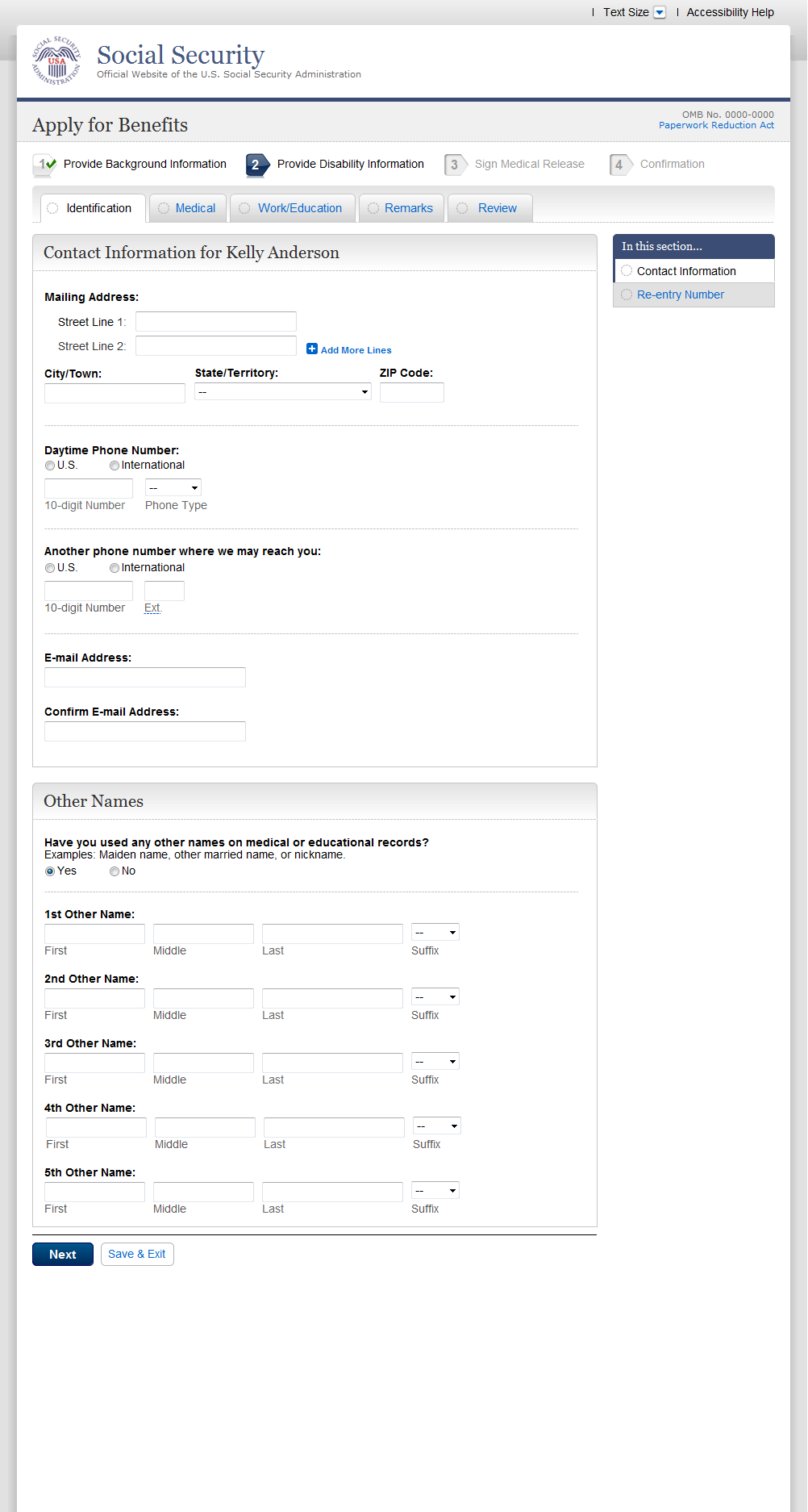 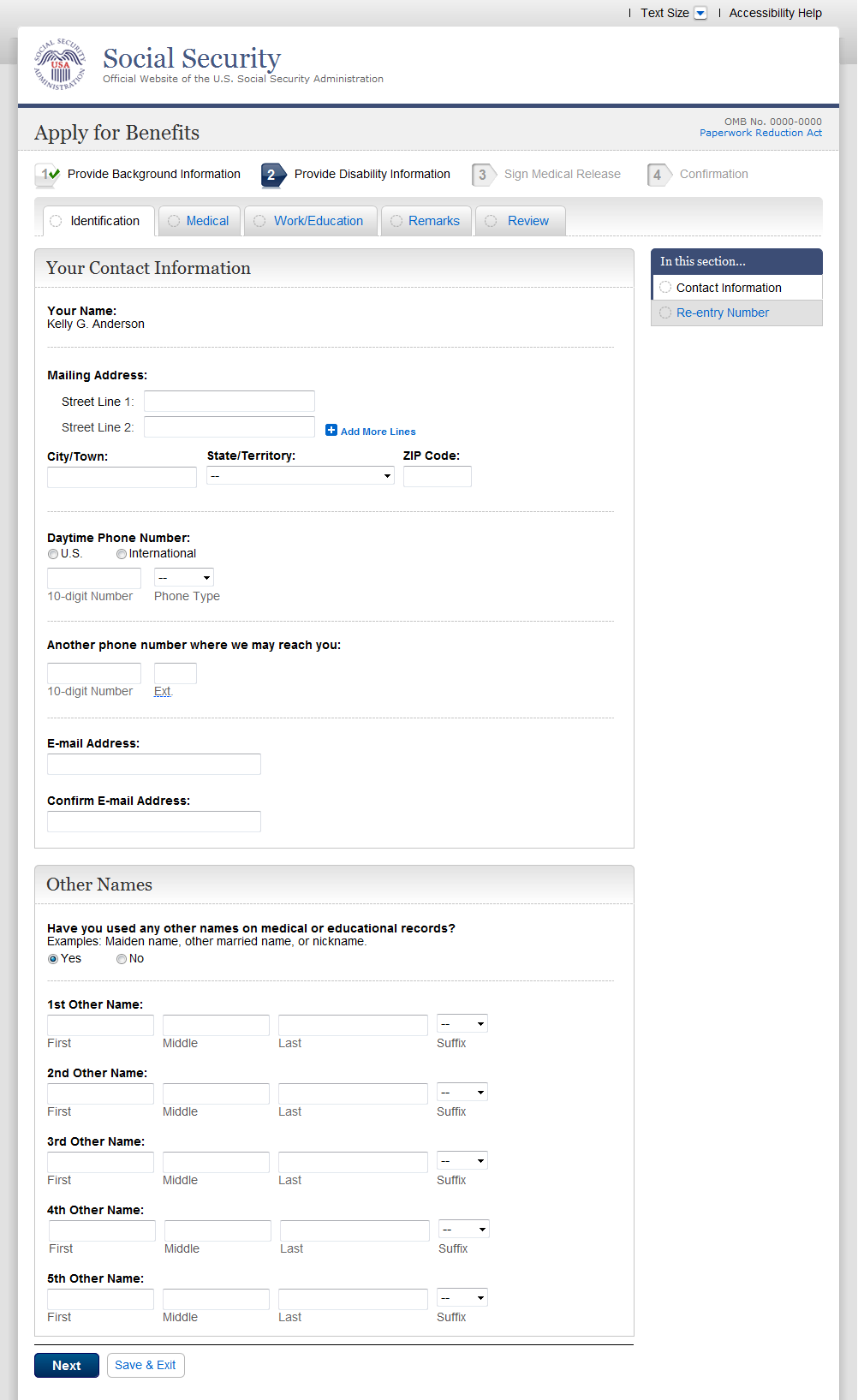 Confirm Your Identity On Re-entry (1st party to 1st party)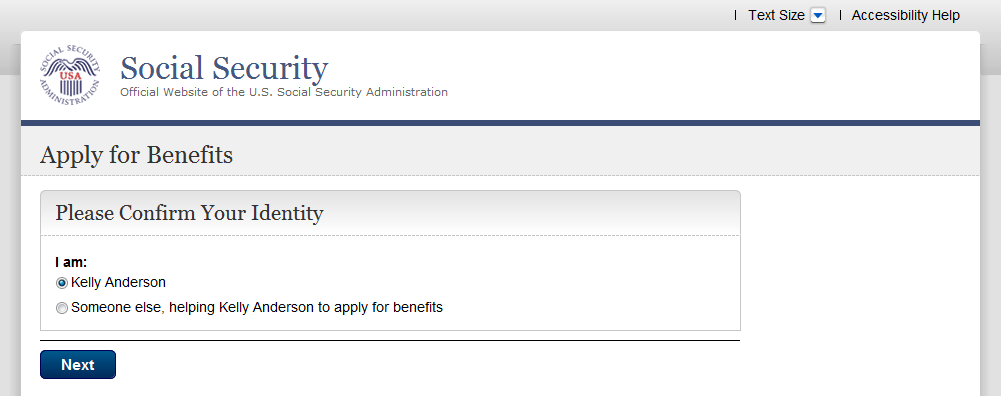 Re-entry Number (i3368 only) 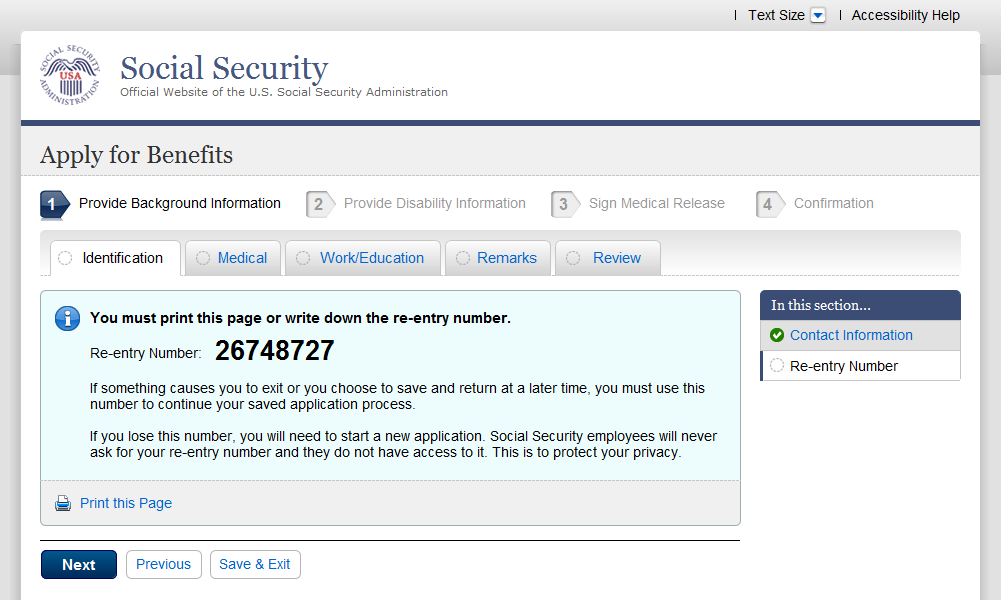 Alg001-1_Conditions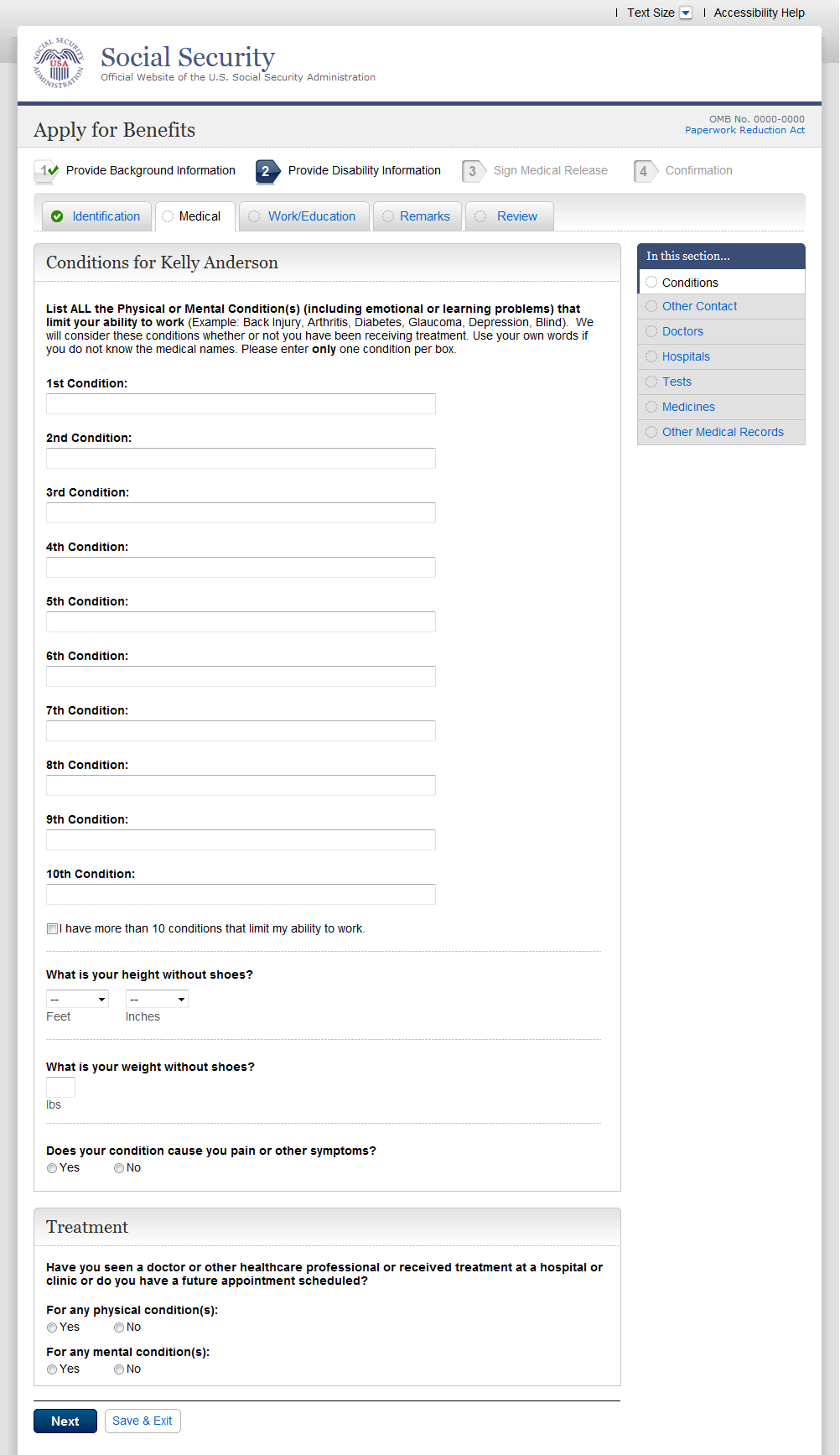 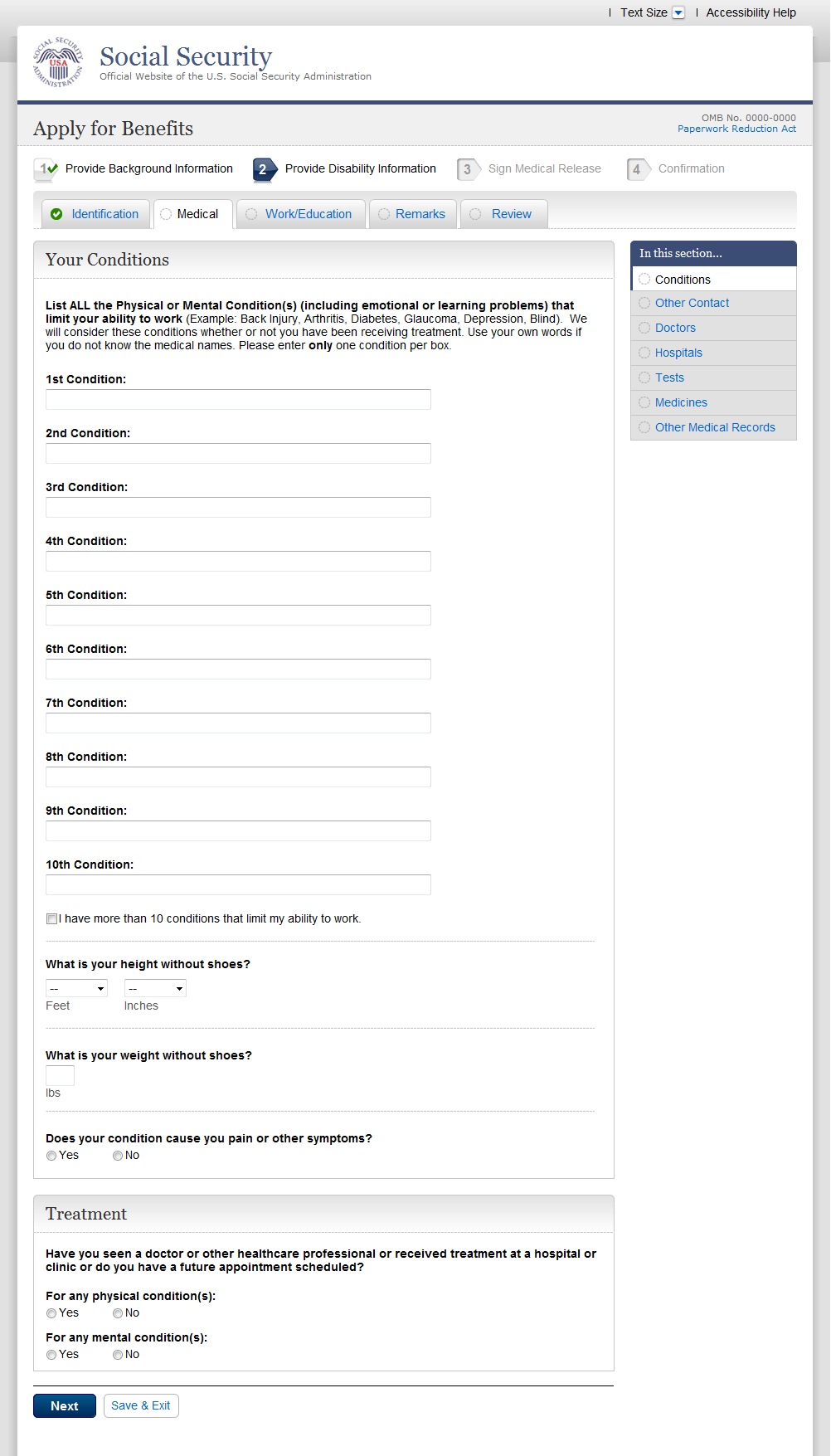 Con001-1_Someone Who Knows About Your Condition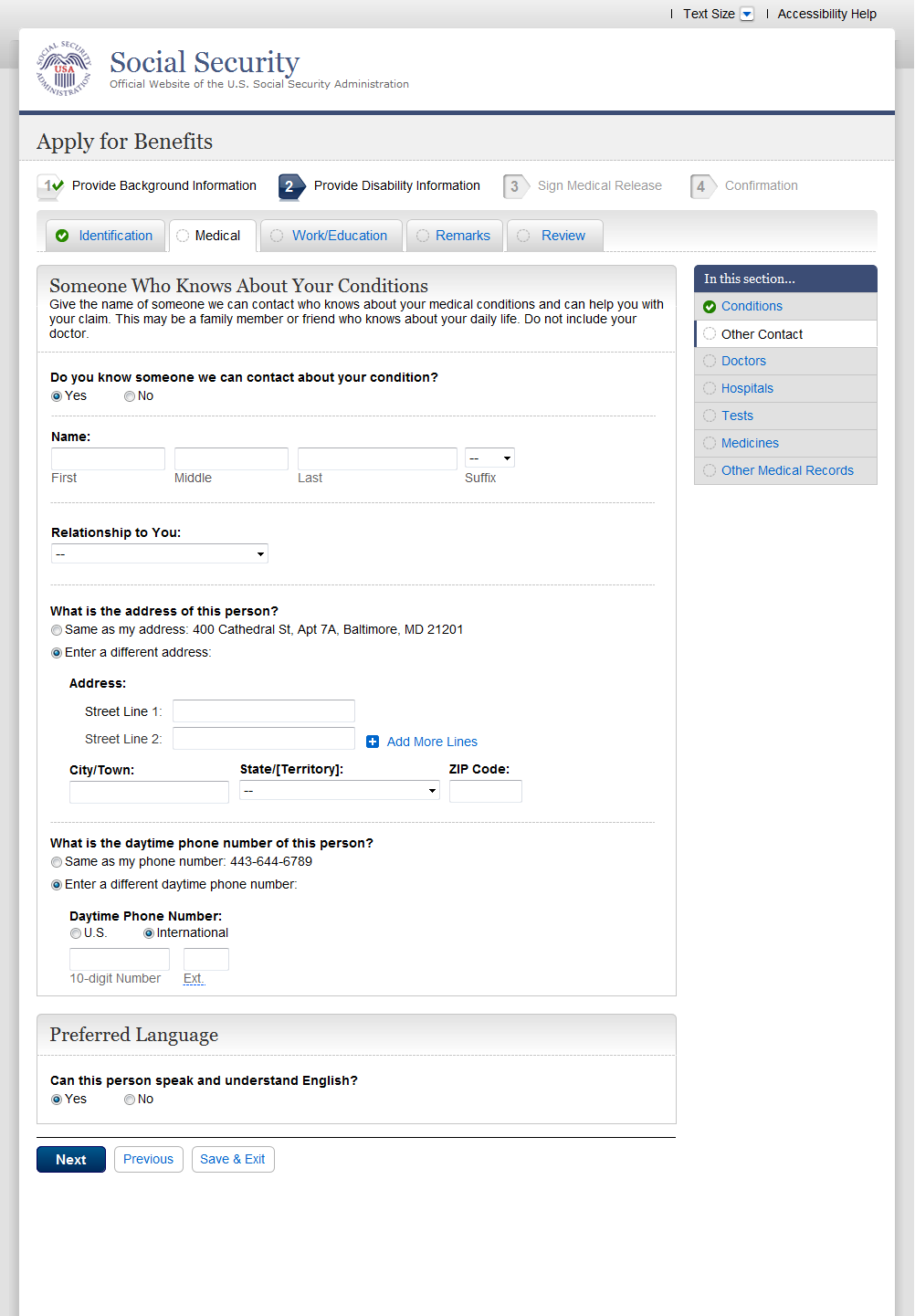 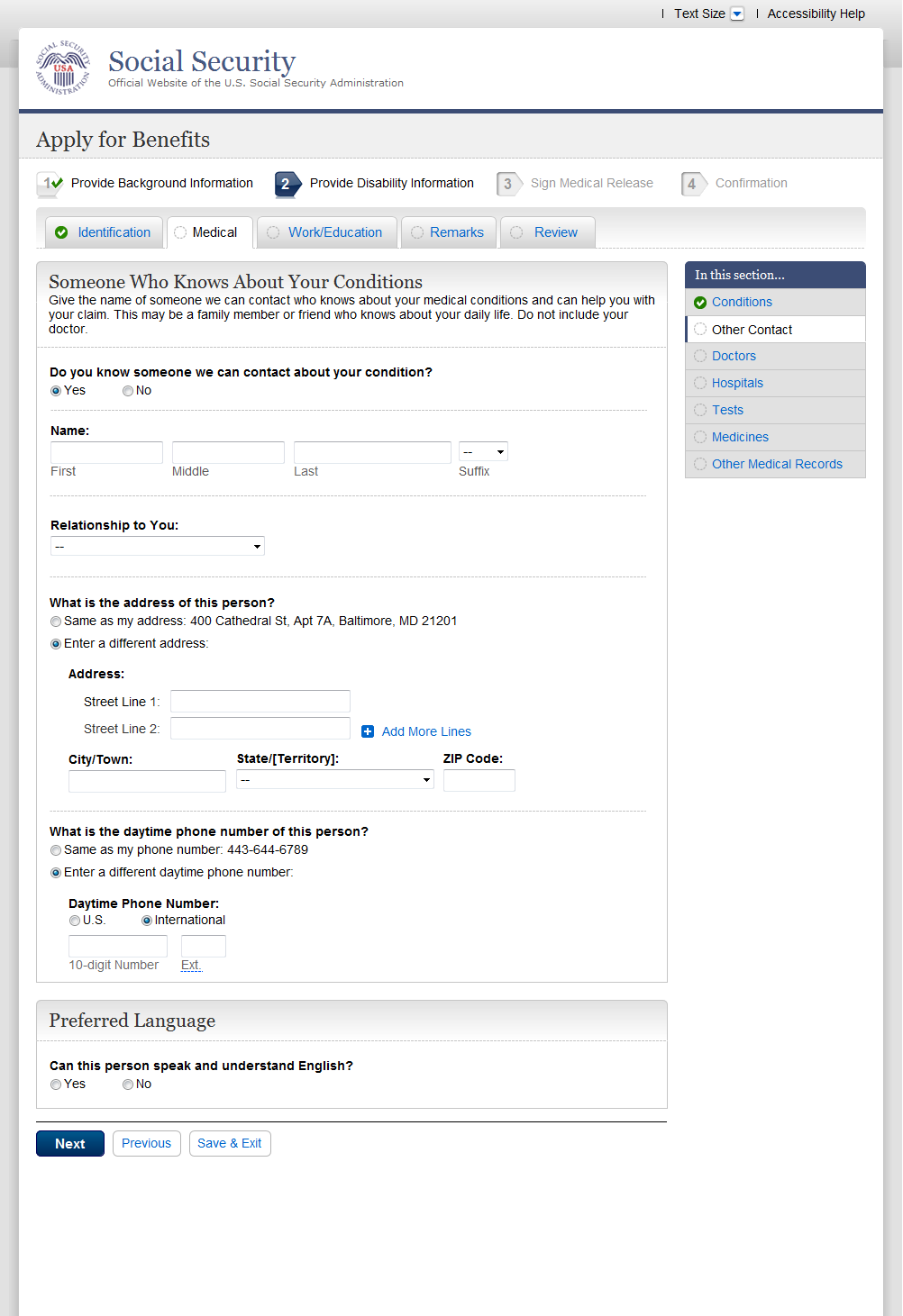 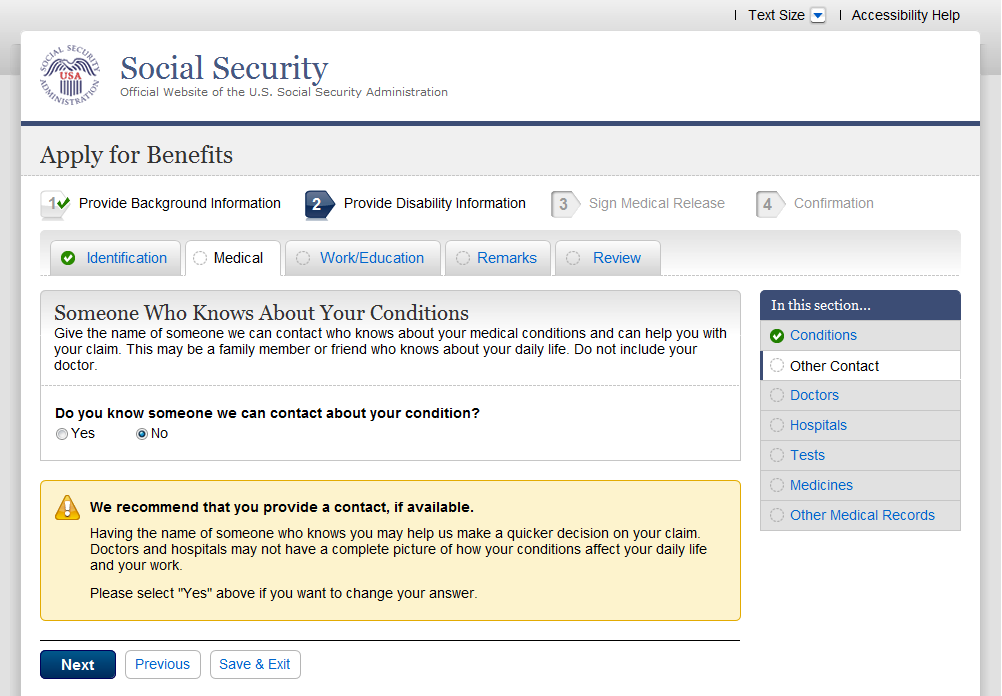 Doc001-1_Doctors and healthcare professionals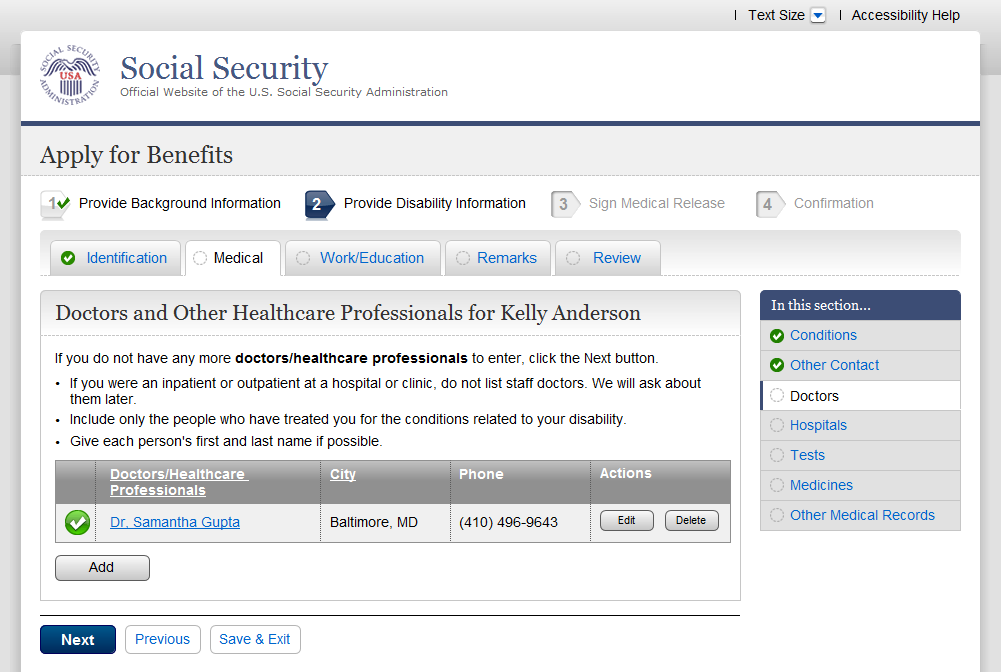 Doc002-1_Doctors and healthcare professionals details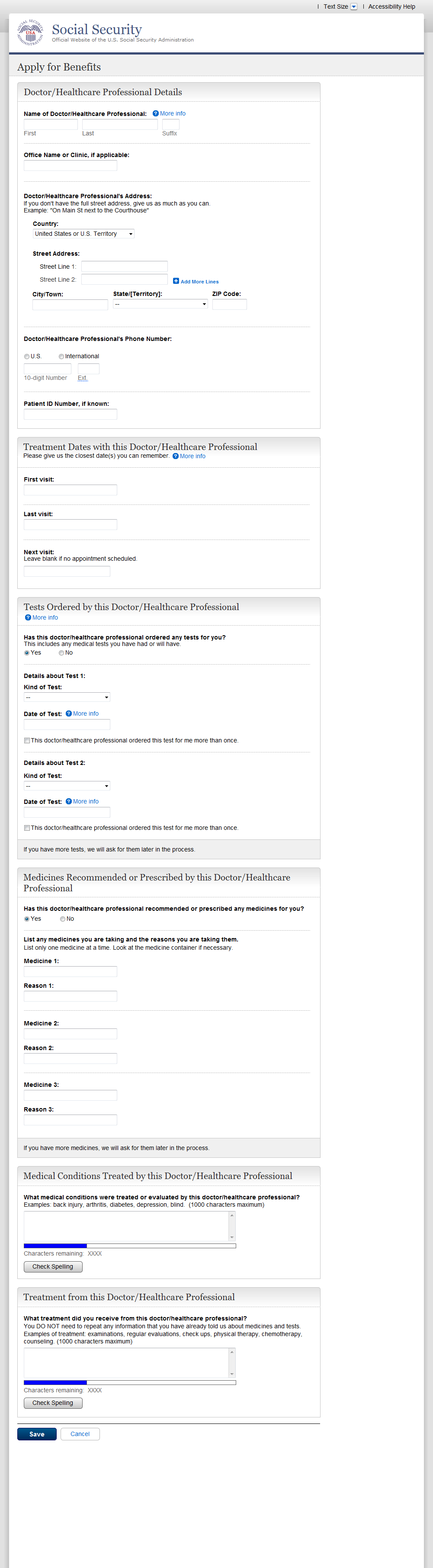 Hos001-1_Hospitals and Clinics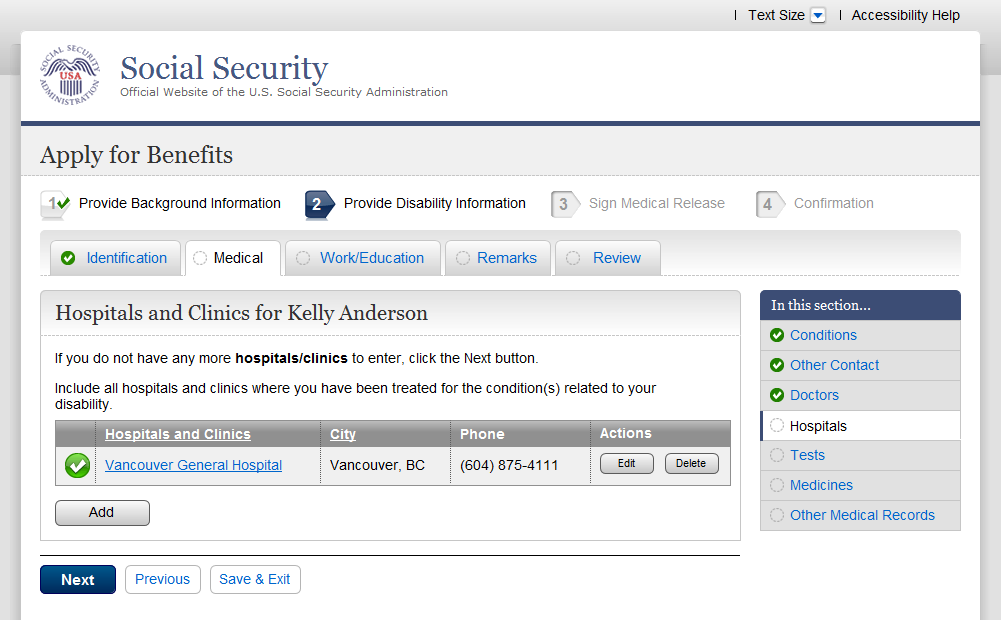 Hos002-1_Hospital and Clinic Details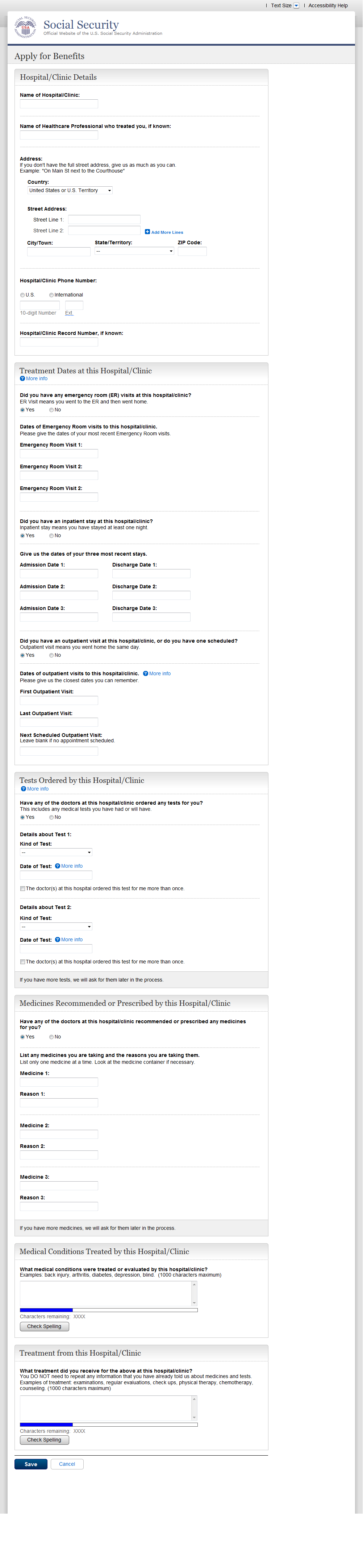 Tst001-1_Medical tests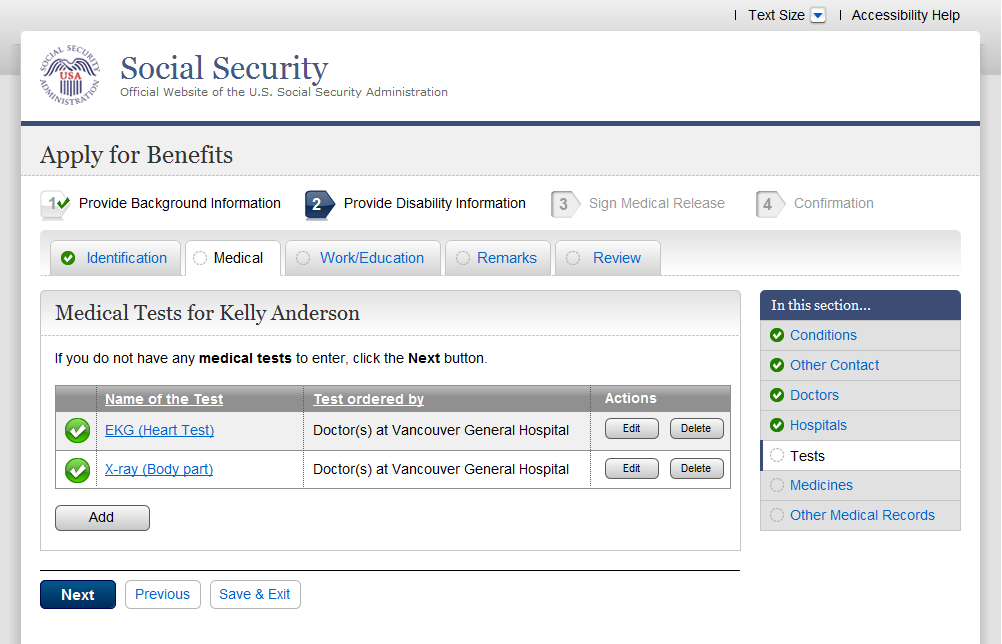 Tst002-1_Medical Test Details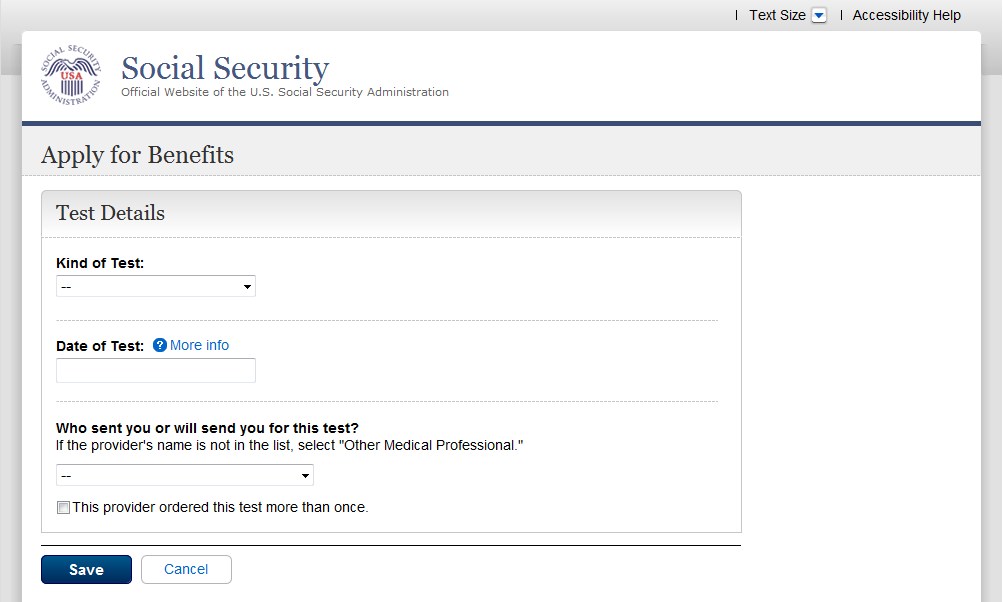 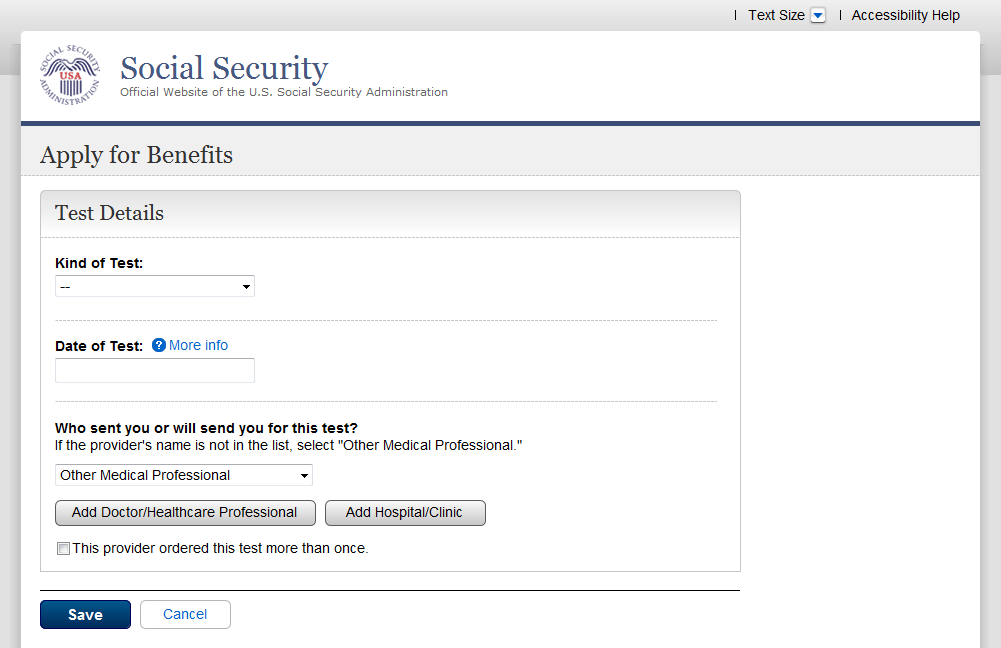 Note: When user selects “Other Medical Professional” in the dropdown for “Who sent you…”, the buttons “Add Doctor/Healthcare Professional” and “Add Hospital/Clinic” are displayed on the screen. It is mandatory for the user to select either of the buttons in order to continue.When user selects either of the buttons, he is taken to Doctor or Hospital details page. Any action on the Doctor or Hospital details page should navigate them to the Tests page (Tst001-1_Medical tests)Med001-1_Medicines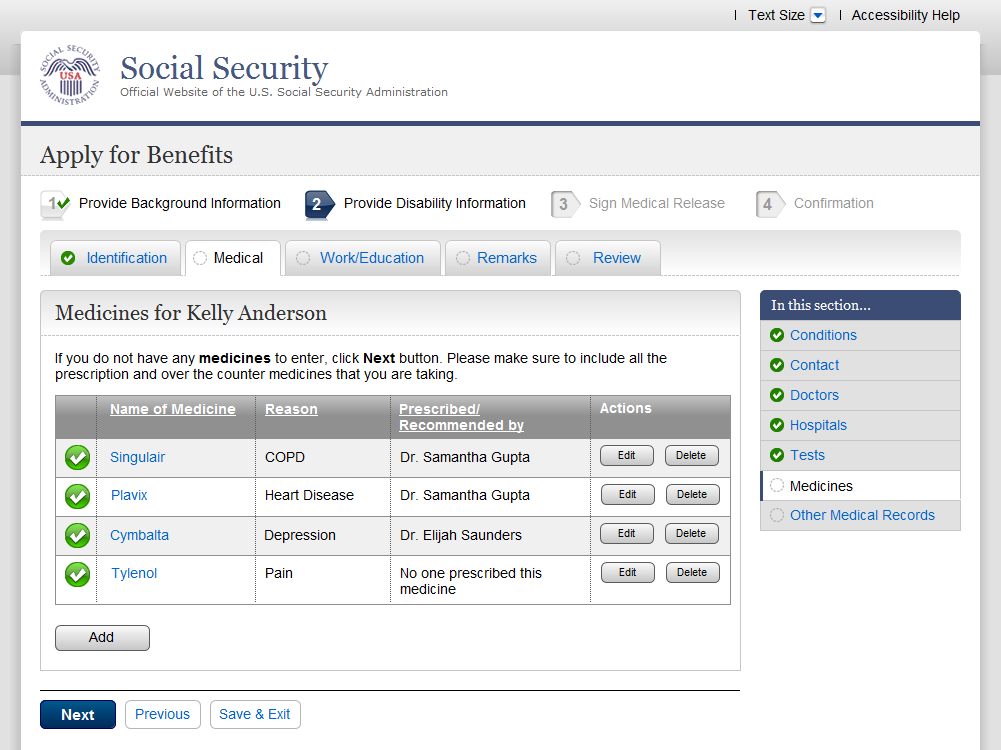 Med002-1_Medicine Details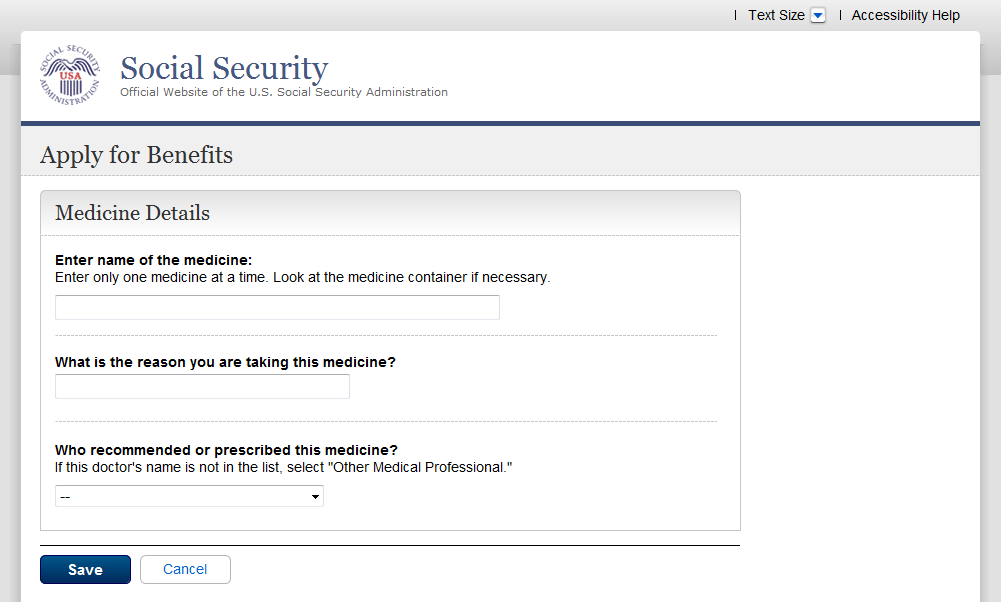 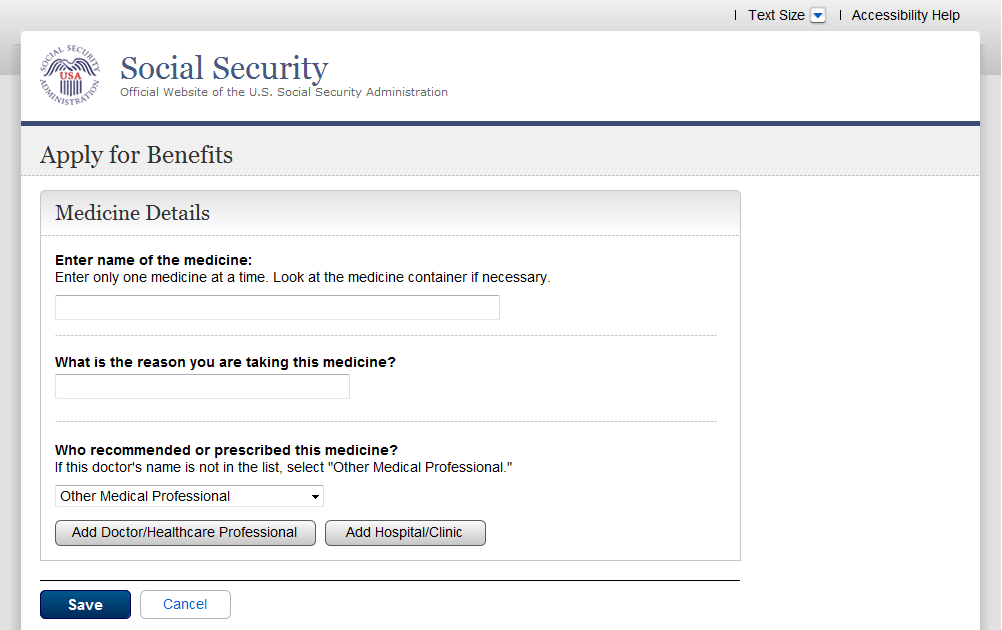 Note: When user selects “Other Medical Professional” in the dropdown for “Who recommended…”, the buttons “Add Doctor/Healthcare Professional” and “Add Hospital/Clinic” are displayed on the screen. It is mandatory for the user to select either of the buttons in order to continue.When user selects either of the buttons, he is taken to Doctor or Hospital details page. Any action on the Doctor or Hospital details page should navigate them to the Medicines page (Med001-1_Medicines)Msc001-1_Other medical records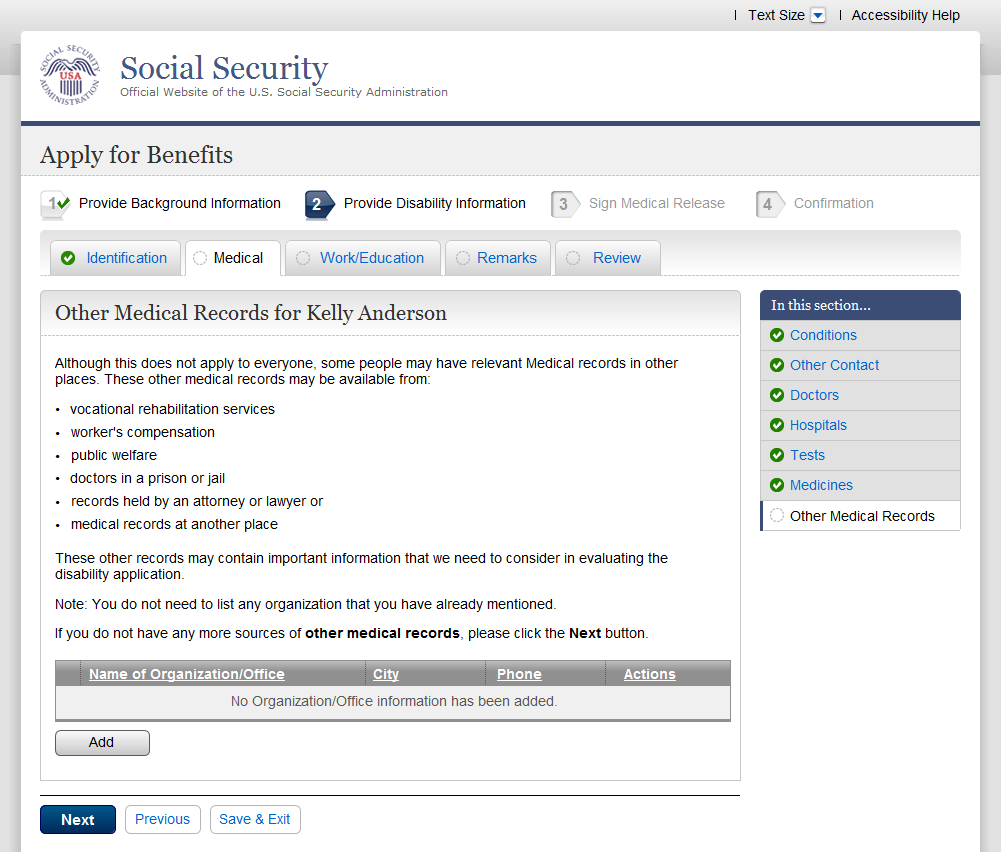 Msc002-1_Other Medical Record Details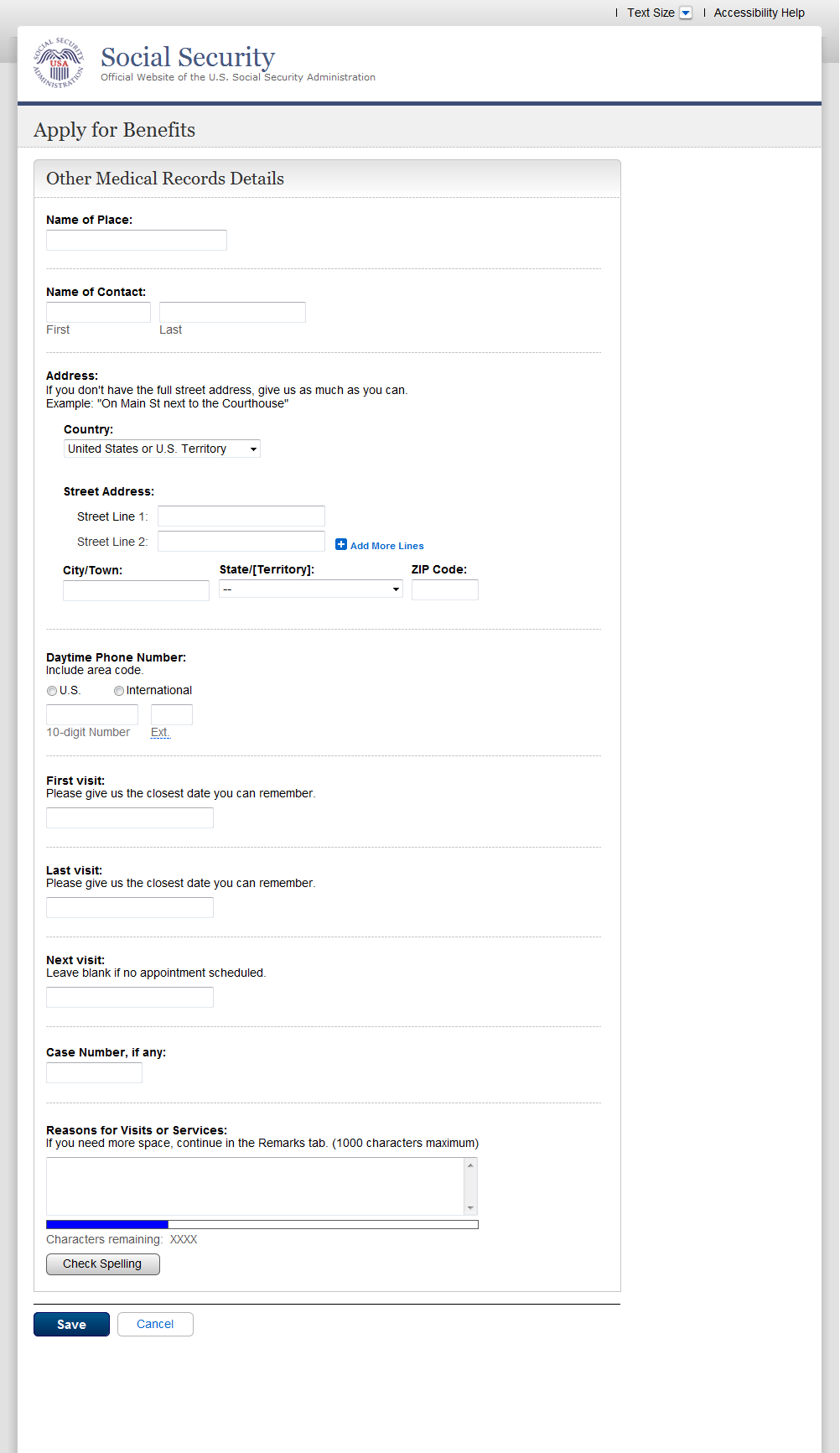 Win001-1_Work Status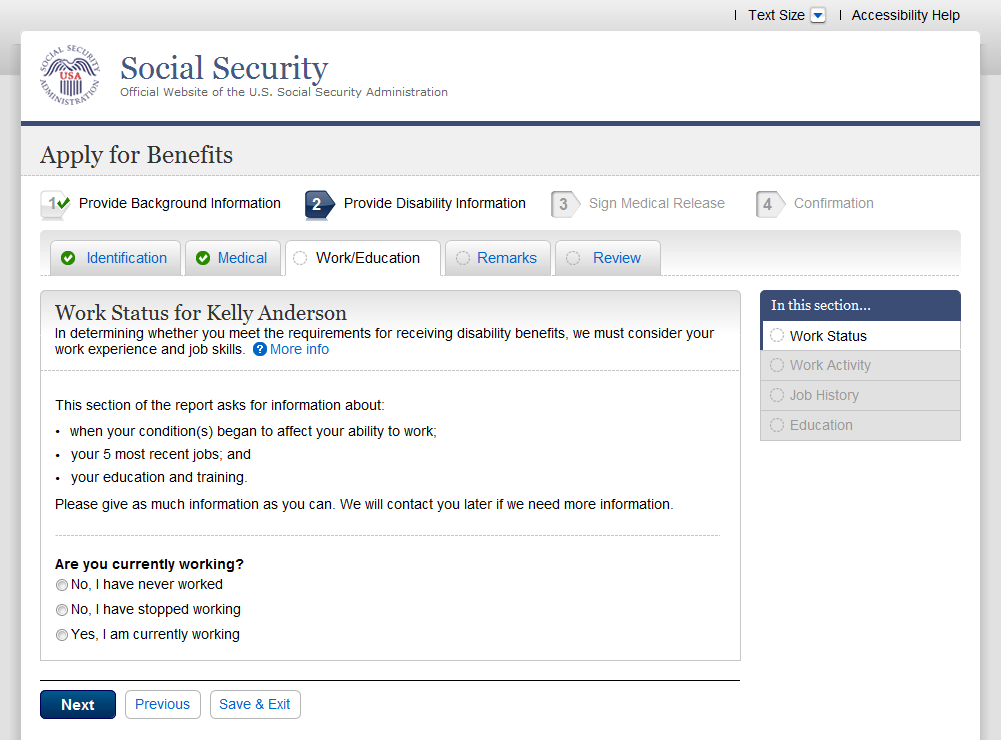 Wac001-1-sw_Work Activity 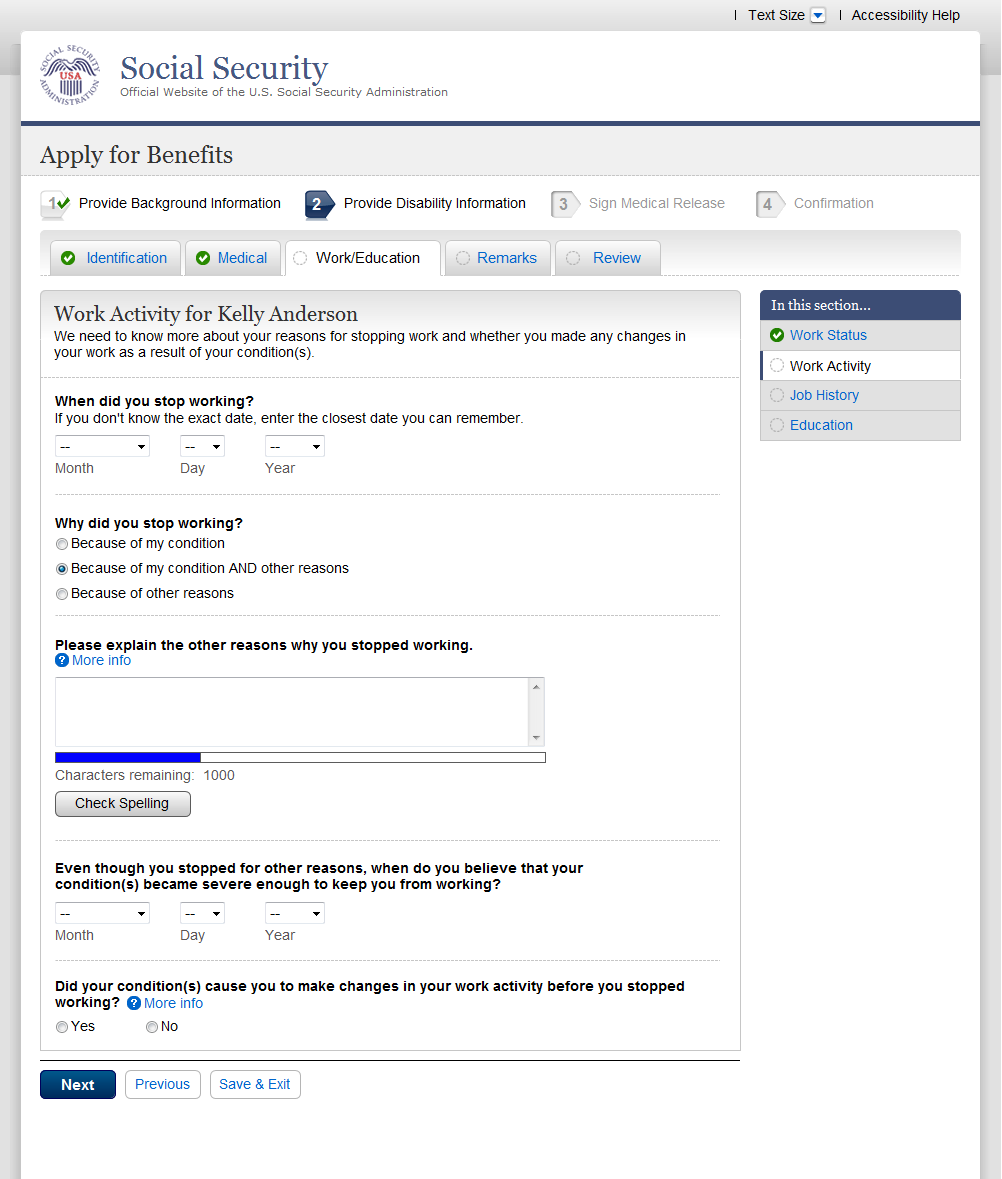 Wac001-1-cw_Work Activity 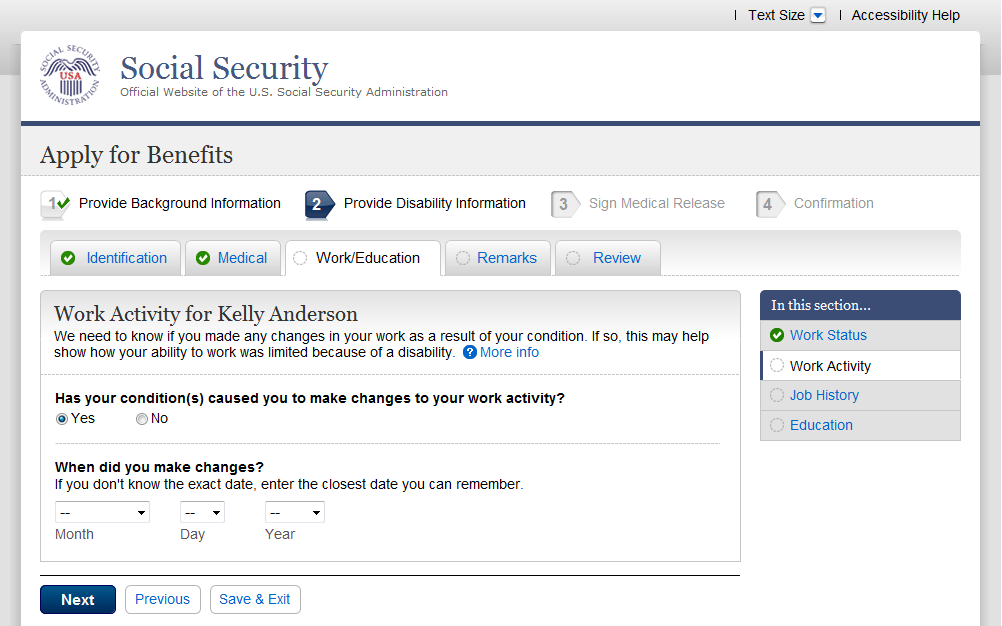 Wac001-1-nw_Work Activity 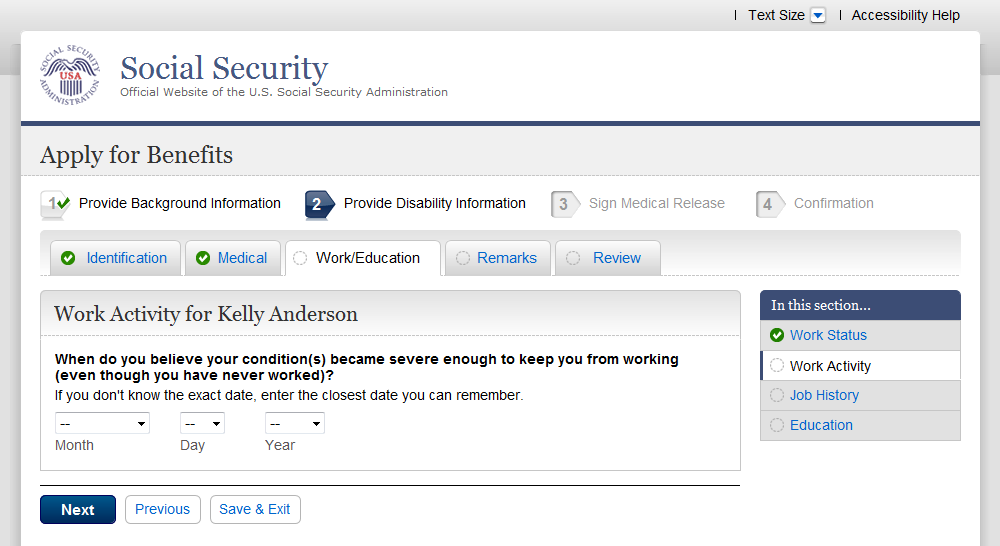 Job001-1-sw_Job History 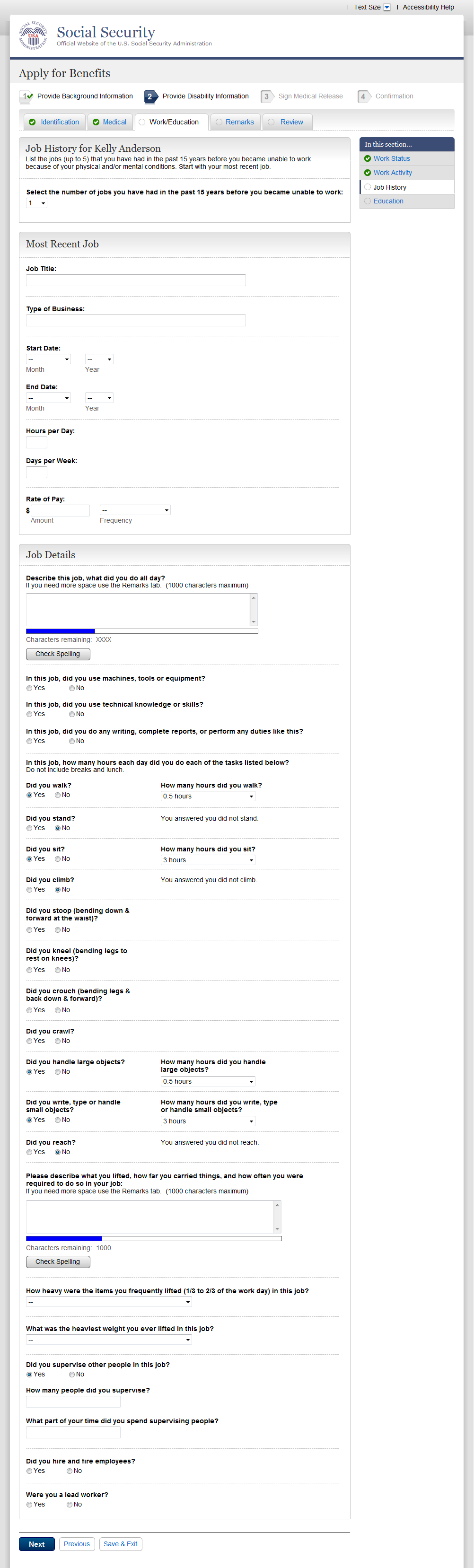 Job001-1-cw_Job History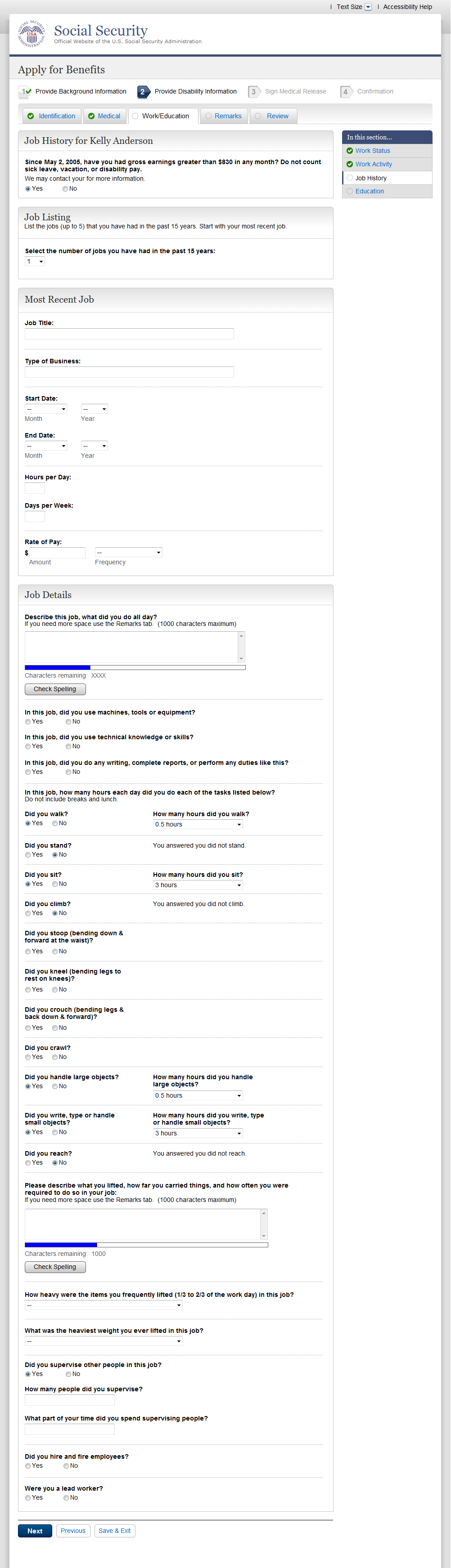 Job001-1-nw_Job History 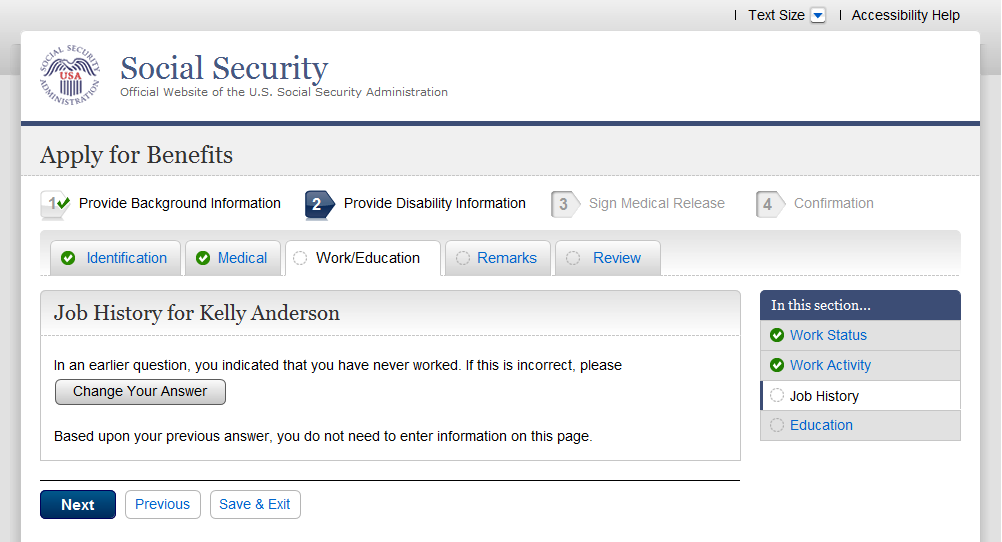 Edu001-1_Education and Training 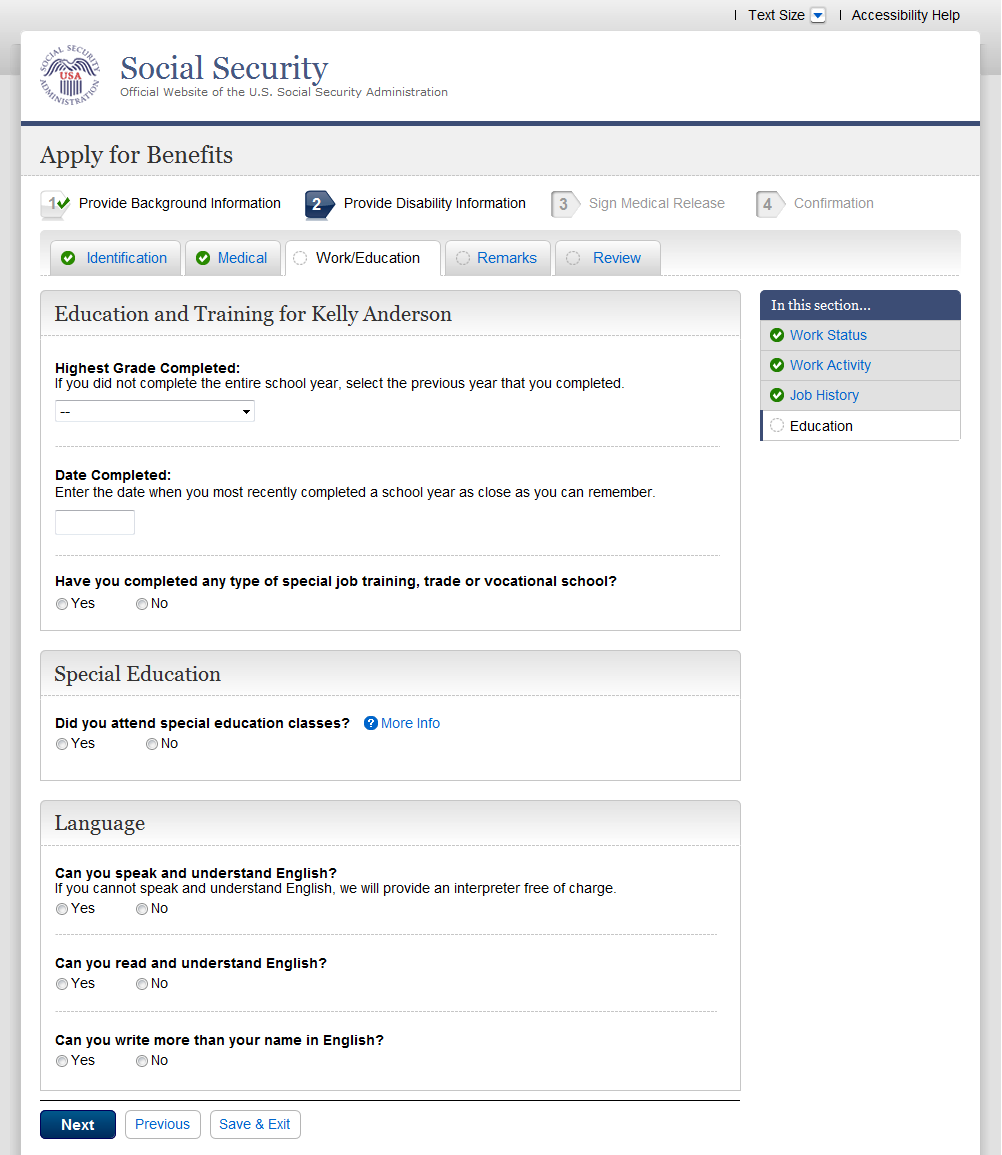 Rmk001-1_Remarks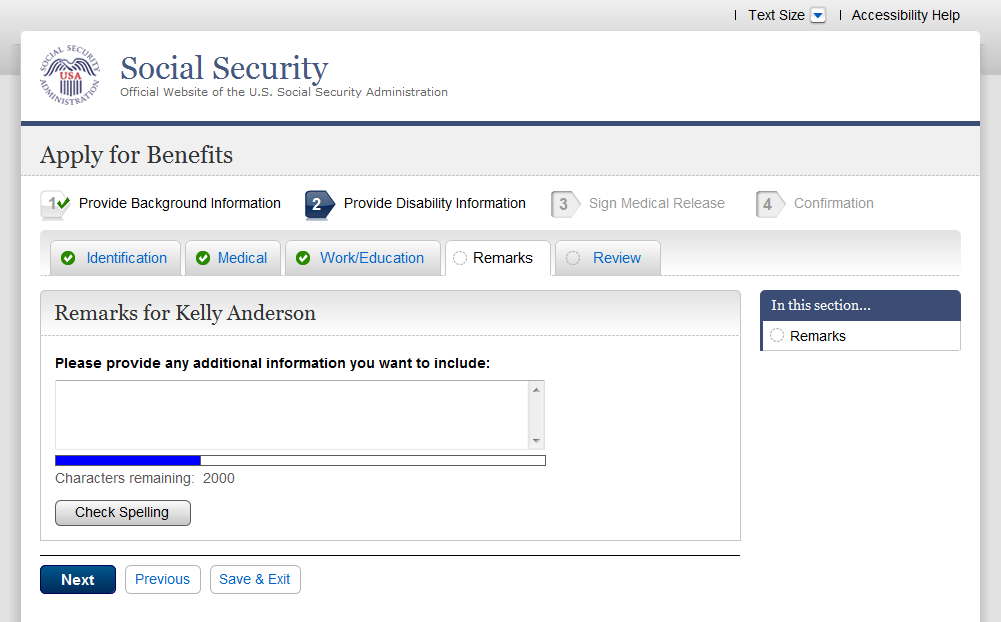 Rvw001-1_Review (i3368)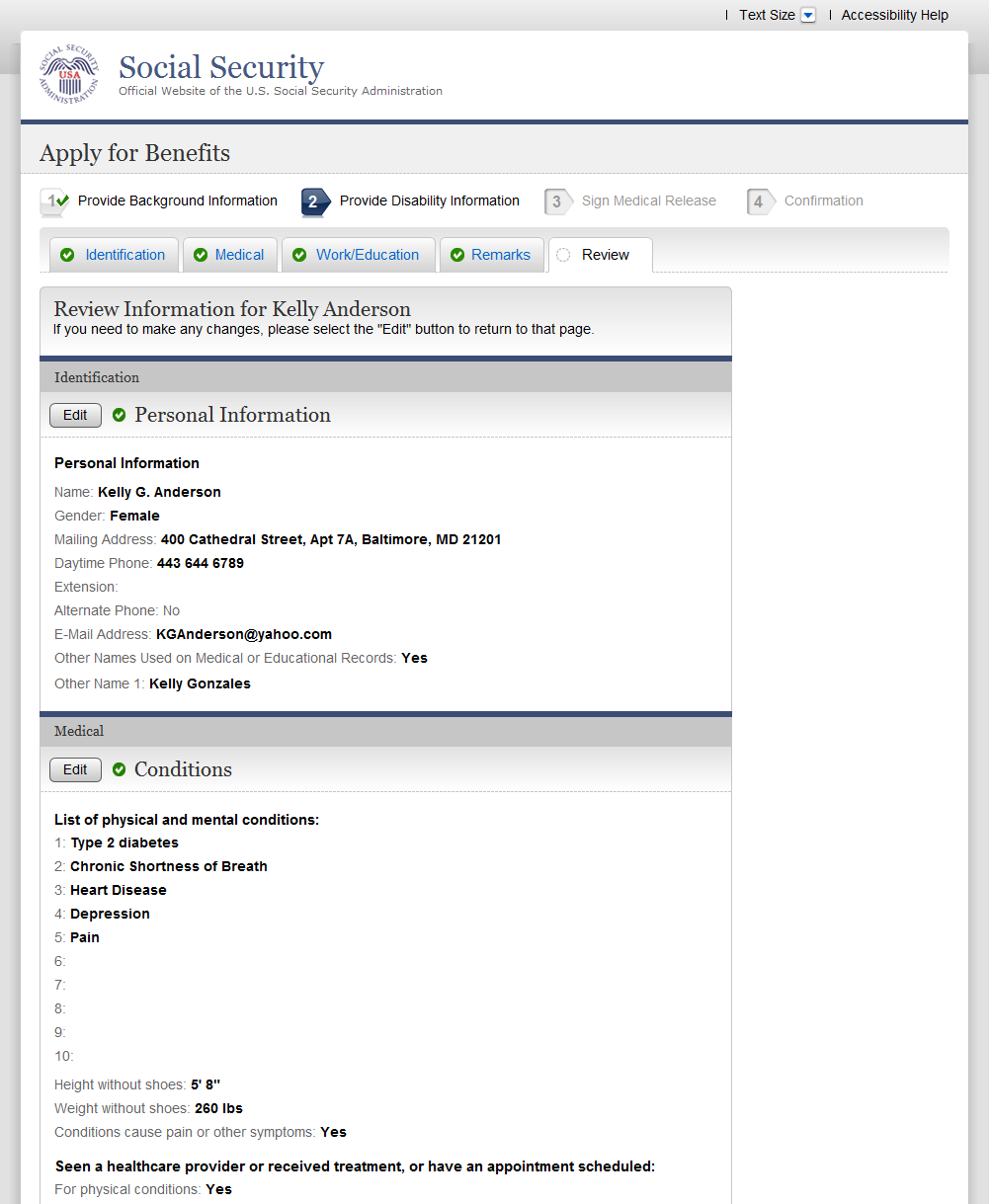 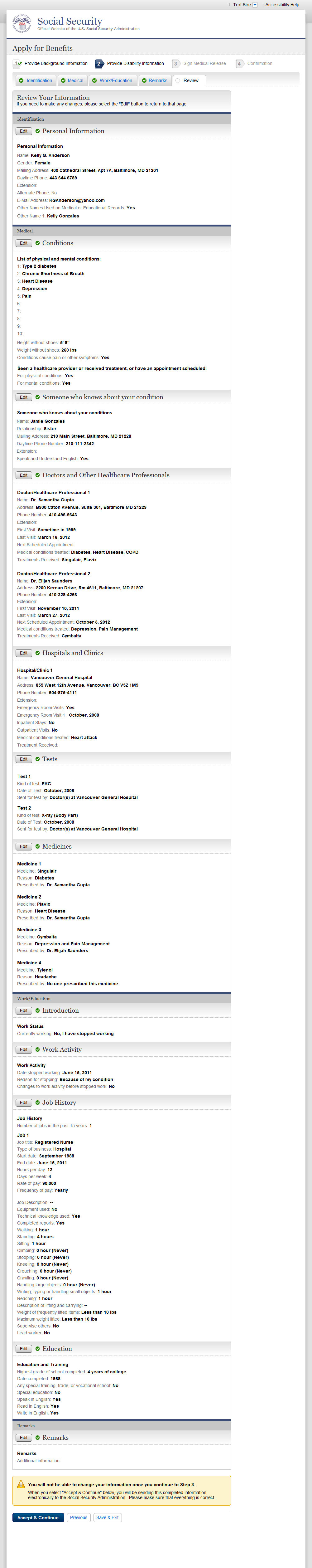 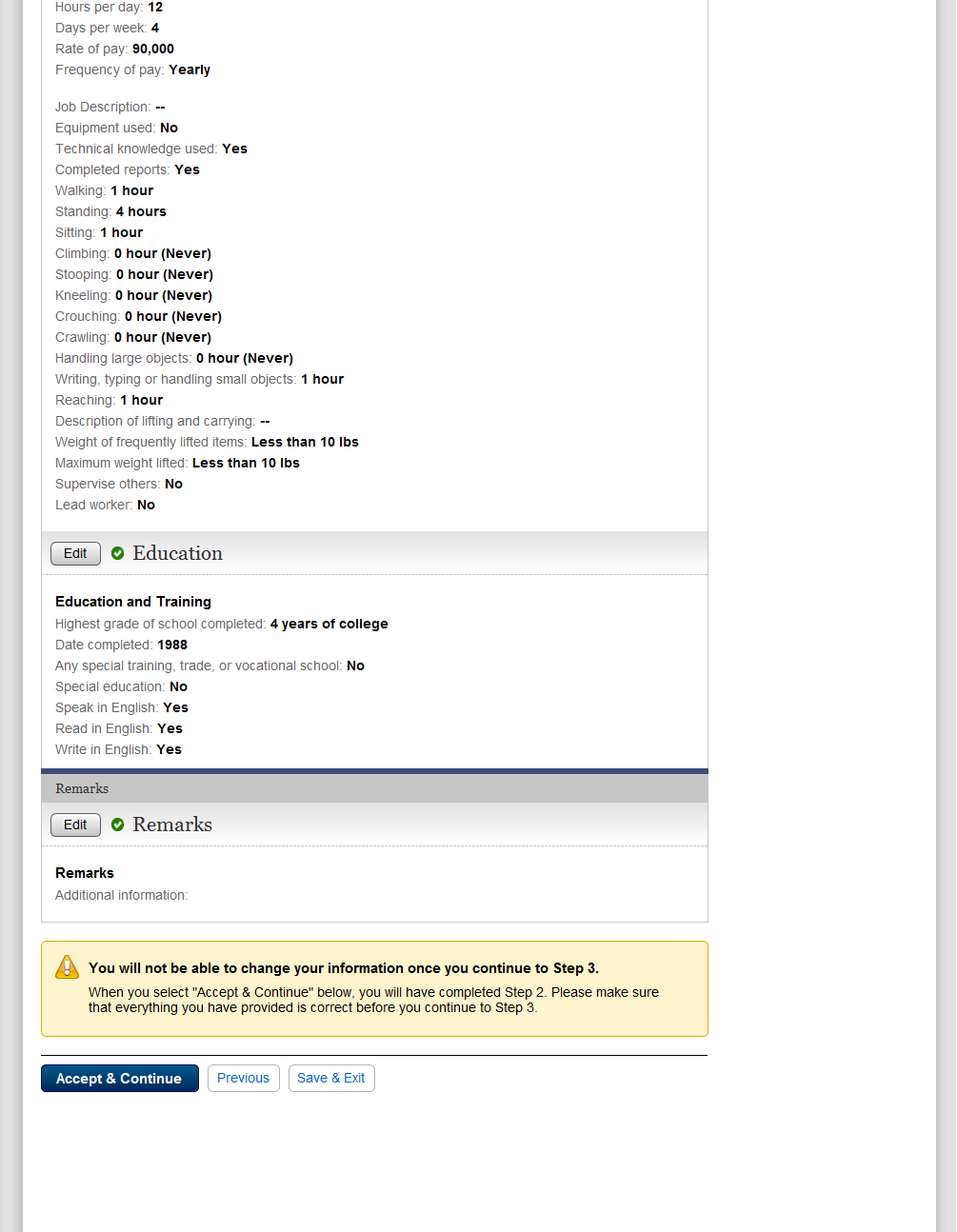 